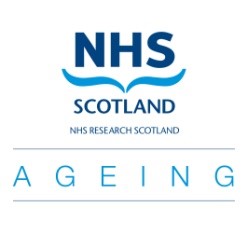 NRS Ageing Specialty GroupNRS Ageing Specialty Group is affiliated to NIHR CRN: AgeingApplication for small grant (<£1000)The NRS Ageing Group is pleased to be able to offer small grants (<£1000) to support work which will lead directly to an application for major grant funding for research to benefit older people in Scotland.The NRS Ageing Group is pleased to be able to offer small grants (<£1000) to support work which will lead directly to an application for major grant funding for research to benefit older people in Scotland.Name and email addressDepartment and InstitutionCollaboratorsAmount requestedReason for request (Background and how this fits with remit of NRS Ageing: max 100 words)How will this funding be used? (max 200 words)(e.g for costs associated bringing researchers together to design a study, forming a collaborative network, support for pilot work for inclusion in a proposal)What is your target future funding?Please return to:                           Dr Susan Shenkin, NRS Ageing Specialty Group Lead                                                         ageingscotland@ed.ac.ukPlease return to:                           Dr Susan Shenkin, NRS Ageing Specialty Group Lead                                                         ageingscotland@ed.ac.uk